 ROMÂNIA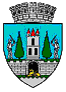 JUDEŢUL SATU MARECONSILIUL LOCAL AL MUNICIPIULUI SATU MAREPROIECTHOTĂRÂREA NR. ................./................. privind acordarea dreptului de acces pe proprietatea publică a municipiului Satu Mare în vederea instalării, întreținerii sau mutării rețelelor de comunicații electronice sau a elementelor de infrastructură necesare acestora, către RCS&RDS S.A.,  asupra unui teren din municipiul Satu Mare, situat în Parcul UFOConsiliul Local al Municipiului Satu Mare întrunit în ședința ordinară din data de 25.02. 2021, 	Analizând: -proiectul de hotărâre înregistrat sub nr. 10058/15.02.2021,-referatul de aprobare al Primarului municipiului Satu Mare, înregistrat sub nr.10059/15.02.2021 în calitate de inițiator, - raportul de specialitate al Serviciului Patrimoniu Concesionări Închirieri înregistrat sub nr. 10061/15.02.2021,  - raportul Serviciului Juridic înregistrat sub nr. 10557/16.02.2021, - adresa nr.676/26.01.2021 înaintată de către RCS&RDS SA,   înregistrată la Primăria municipiului  Satu Mare sub nr. 5759/27.01.2021, - avizele comisiilor de specialitate ale Consiliului Local Satu Mare,Luând în considerare prevederile:art. 1167-1179, din Codul Civilart. 286 alin.(4) din Codul Administrativ, aprobat prin OUG nr.57/2019 cu modificările și completările ulterioare;art.1 alin.(2) lit. a), art. 3 alin.(3), art. 4, art.5, art.12 alin.(1), din Legea nr.159/2016 privind regimul infrastructurii fizice a rețelelor de comunicații electronice, precum și pentru stabilirea unor măsuri pentru reducerea costului instalării rețelelor de comunicații electronice cu modificările și completările ulterioare,- art.1 alin.2 din Decizia ANCOM nr. 997/2018 privind tarifele maxime care pot fi percepute pentru exercitarea dreptului de acces pe, deasupra, în sau sub imobilele proprietate publică;- art.10 alin.(1) din OUG nr.111/2011 privind comunicațiile electronice, modificată;Legii privind normele de tehnică legislativă pentru elaborarea actelor normative nr. 24/2000, republicată, cu modificările şi completările ulterioare;În temeiul prevederilor art. 129 alin. (2) lit. c) coroborat cu alin (6) lit a), ale art. 139 alin. (3) lit. g), precum şi ale art. 196 alin. (1) lit. a) din  Codul administrativ, aprobat prin OUG nr. 57/2019,Consiliul Local al Municipiului Satu Mare adoptă prezenta: HOTĂRÂRE:	Art.1. Se acordă pe o perioadă de 15 ani, dreptul de acces către  RCS&RDS SA, asupra unei suprafețe de 5,0 mp teren proprietatea publică a municipiului Satu Mare, situat în Parcul UFO, str. Ion Vidu, în vederea instalării și întreținerii sau mutării rețelelor de comunicații electronice sau a elementelor de infrastructură necesare acestora, cu scopul îmbunătățirii semnalului de telefonie mobilă. Art.2. Tariful pentru exercitarea dreptului de acces, constituit potrivit celor menționate la articolul precedent, este de zero lei, conform Deciziei ANCOM nr. 997/2018.Art.3. Se aprobă contractul cadru privind constituirea dreptului de acces pe proprietatea publică a municipiului Satu Mare în vederea instalării, întreţinerii, înlocuirii sau mutării reţelelor publice de comunicaţii electronice sau a elementelor de infrastructură necesare susţinerii acestora, precum şi măsurile privind construirea de reţele de comunicaţii electronice, conform anexei  la prezenta hotărâre.Art.4.  Cu ducerea la îndeplinire a prezentei hotărâri se încredințează Primarul municipiului Satu Mare şi Serviciul  Patrimoniu, Concesionări, Închirieri.	Art.5. Prezenta hotărâre se comunică, prin intermediul secretarului general în termenul prevăzut de lege, Primarului municipiului  Satu Mare,  Instituției Prefectului - Județul Satu Mare, RCS&RDS S.A. și Serviciului  Patrimoniu, Concesionări, ÎnchirieriINIŢIATOR PROIECT   Primar    Kereskényi Gábor				               Avizat                    Secretar general,    Mihaela Maria Racolța	ȘCM/2ex